Informačné aktivity a materiály NATUR-PACK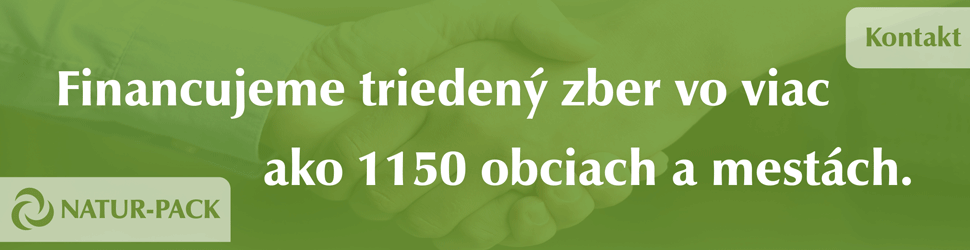 Natur-pack, a.s.Dokumenty VEREJNOSŤ: https://www.naturpack.sk/na-stiahnutie/dokumenty-verejnost/